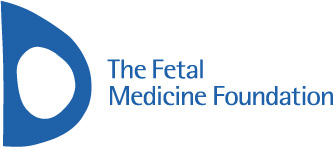 Application for the FMF FellowshipPersonal DetailsFirst Name:  Middle Names:  Surname:  Nationality:  Date of Birth:  Marital status:  Mother Tongue: Other Language(s):  Telephone Number: Home:                                   Mobile:  E-mail address: GMC Number (if available):  FMF ID Number (prerequisite):Completion of all online courses?  Need visa for the UK: Yes          NoAvailable to start (if successful): Anytime                                                 or Specific time  from ___/___/___  to ___/___/___ (dd/mm/yy)Education (from University onwards- selection up to 4)Practical Experience (Selection up to 5)Research: (if any)Publications (selection up to 5)Referees (up to 2)Extra Information (Courses, Congresses, Presentations) (selection up to 7)1.2.3.4.5.6.7.Please explain why you are applying for the FMF fellowship (ONLY 1 page)YearsName of University/OrganisationCountryDateOrganisation – Hospital - ClinicAddressTel. No.YearTopicJournalAuthorsNameOrganisationPositionTel. No.email